Chers Amis, Chers Adhérents,Nous envisageons plusieurs voyages et aimerions savoir quels seraient ceux susceptibles de vous intéresser ….Un voyage sur Roscoff en du 21 au 24 septembre prochain, pour les Journées du Patrimoine  (environ 385 euros par personne en base chambre double) Nous aimerions connaître votre avis…Merci et à très bientôt 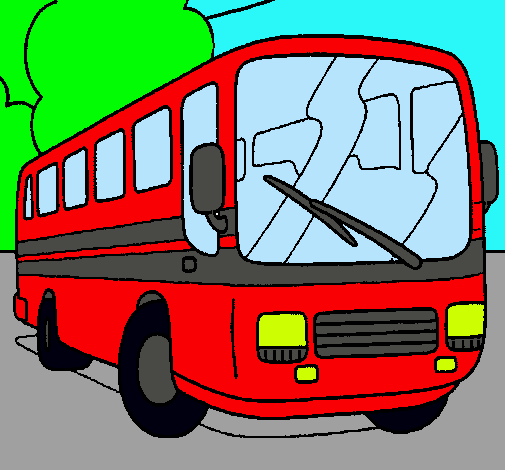    ---------------------------------------------------------------------------------------------------------------------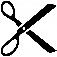 Mme/Mr ……………………………………………………………………………….Adresse …………………………………………………………………………………Tél ………………………………………………………………………………………..Serait(ent) potentiellement intéressés par le séjour sur Roscoff 			(    )